VIRTUAL CICO REINFORCERSVIRTUALDigital Dance PartyPositive email to Family/CaregiversSelect Intro Music, Games, Topic for Session(s)Special Guest joins Virtual SessionFood Delivery eGift CardsShow and Tell with Pet, Favorite Toy, etc.Choose something new to Learn/Virtual Field TripVirtual Talent ShowChoose Facilitator Background, Cursor or Hairstyle Digital StickersZoom Filters as RewardsSend students an E-book (Amazon/Kindle/Audible)Virtual Theme Week (Class Incentives)PBIS Rewards Incentives ListVirtual Spinner Selection Tool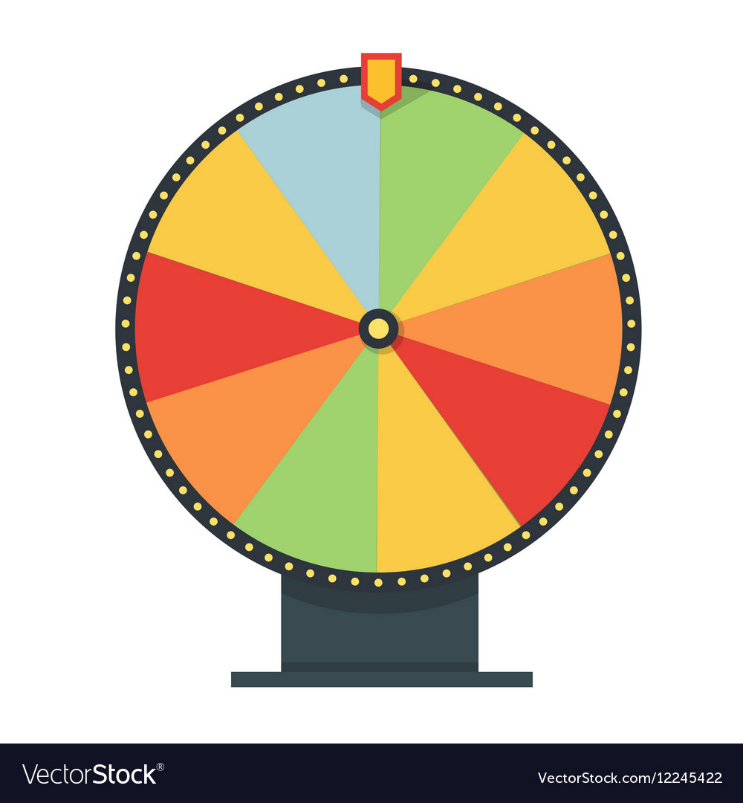 TANGIBLECreativity Care PackageHandwritten Notes from FacilitatorSchool Spirit WearYard SignsPosters Created by School Staff